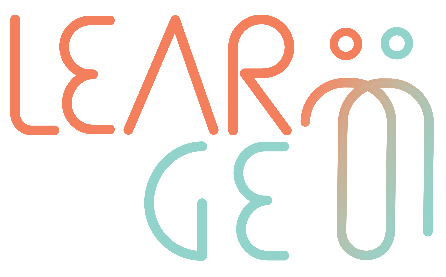 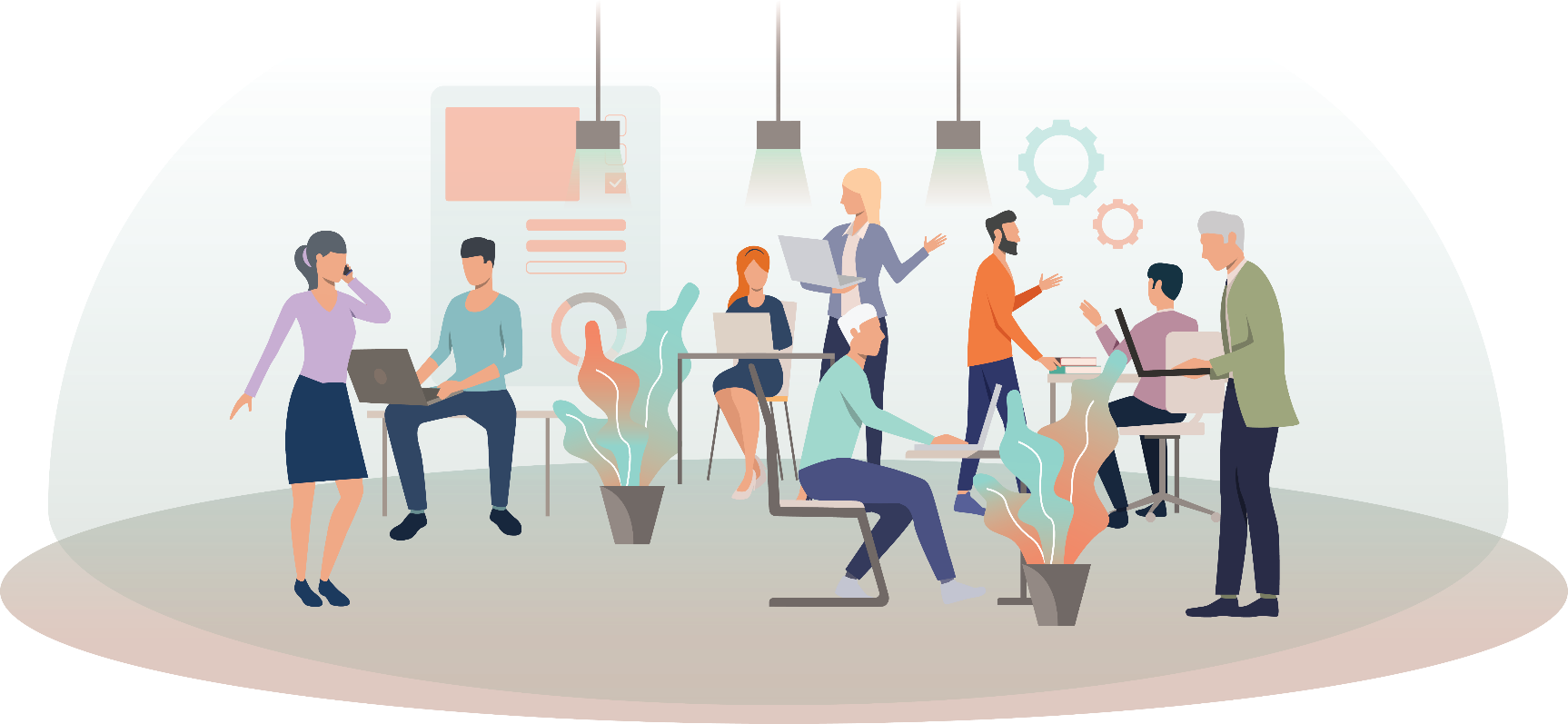 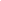 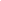 Interaktivní platformy a tipy pro e-mentoringSeznam online platforem pro mentoring s příslušnými informacemi a kontaktními údaji:https://www.growthmentor.com/blog/online-mentoring-platforms-software/ Online programy a podpora mentoringu mládeže: https://youthassistingyouth.com/activities/virtual-programs/ Kahoot je populární platforma, kterou můžete využít pro interaktivní hry a ankety pro soutěžení s ostatními: https://kahoot.it/ Dialup je aplikace, která spojuje lidi do hovorů na různá témata (např. umění, knihy, filmy, emocionální podpora v konkrétních tématech). Chcete-li aplikaci používat, stáhněte si ji, zaregistrujte se a vyberte typ chatu, kterého se chcete zúčastnit, a chat vás spojí s podobně smýšlejícími lidmi.Setkejte se na společném videohovoru přes Skype. Skype má také funkci „sdílení obrazovky”, takže budete moci zobrazovat informace a diskuse na daná témata. Filmový/knižní klub. Stanovte si jako úkol shlédnout určitý film (nemusí to být společně). Sejděte se někdy v průběhu týdne po zhlédnutí tohoto filmu a povídejte si o filmu, postavách, co byste v jejich situaci udělali vy. Nějaké cenné informace a příklady, které byste mohli uplatnit ve svém životě/práci? Moodboard. Vytvořte si přehled nálad (co vám dělá radost, co je pro vás důležité, jaké máte cíle a přání) a podělte se o něj. To vám pomůže ujasnit si vaše cíle a aspirace a mentor získá více informací o tom, jak vás na této cestě podpořit. Společné stolování. Spojte se online prostřednictvím videohovoru a společně virtuálně povečeřte Virtuální prohlídky muzea. Zúčastněte se virtuálních prohlídek. Může se jednat o virtuální prohlídky muzeí, které lze najít online. Navštivte známé památky a prozkoumejte nová zajímavá místa. Mentoři by také mohli zadávat mentorovaným úkoly a otázky, na které mají odpovědět. Vyměňte si ručně psané dopisy. Je to skvělý způsob, jak vyjádřit své emoce. Vyvolává to pozitivní dojmy a pocit uznání za to, že jste věnovali čas celému rituálu přípravy a odeslání ručně psaného dopisu.